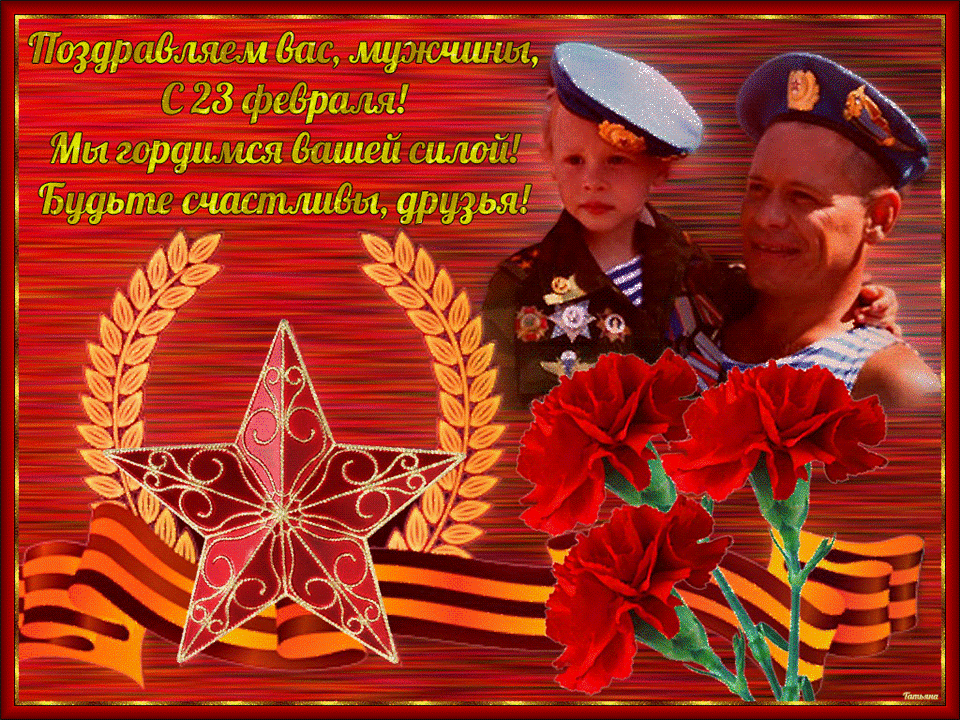      Уважаемые жители сельского поселения!                         В этот февральский день наилучшие поздравления Вам, наши дорогие мужчины, наши смелые защитники Отечества! Пусть искренние поздравления, добрые пожелания, восторженные взгляды и приятные подарки дадут вам почувствовать, насколько вы любимы, необходимы и незаменимы. Пусть ваш характер, как бриллиант, состоит из ярких граней мужества, силы, уверенности, мудрости, надежности, стремления защитить слабых, великодушия и трудолюбия! Пусть ваши родители, глядя на вас, радуются, что воспитали таких великолепных сыновей! Пусть ваши жены чувствуют себя рядом с вами самыми счастливыми женщинами на земле! Пусть ваши дети считают вас лучшим примером для подражания и во всем стремятся быть похожими на вас! С праздником, дорогие защитники отечества!      Глава сельского поселения                                 И.С. Захарова